Activity Calendar- Souris Nursery School
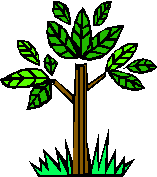 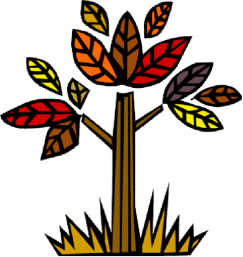 www.growingstrong.weebly.com
Miss Melony Frieze	204-483-0249	sdcschoolprograms@live.comJANUARY 2013How do things work?JANUARY 2013How do things work?JANUARY 2013How do things work?JANUARY 2013How do things work?JANUARY 2013How do things work?JANUARY 2013How do things work?JANUARY 2013How do things work?SundayMondayTuesdayWednesdayThursdayFridaySaturday123456Letter Ii7First day back to class8First day back to class9Library Day10Library Day111213141516Field trip to Hydro Station17Field trip to Hydro Station181920Letter Jj2122Guest Reader23Guest Reader24252627Letter Kk282930Show and ShareLetter Ll31Show and Share Letter Ll